Об утверждении Положения об организации и ведении гражданской оборонына территории МО Город ШлиссельбургВ соответствии c Федеральным законом от 12.02.1998 № 28-ФЗ «О гражданской обороне», приказом МЧС России от 18.11.2015 № 601 «О внесении изменений в Положение об организации и ведении гражданской обороны в муниципальных образованиях и организациях, утвержденное приказом МЧС России от 14.11.2008 № 687»:1. Утвердить Положение об организации и ведении гражданской обороны на территории МО Город Шлиссельбург согласно приложению.2. Рекомендовать руководителям предприятий, учреждений, организаций всех форм собственности внести изменения в правовые акты, касающиеся организации и ведения гражданской обороны в соответствующем предприятии, учреждении, организации.3. Признать утратившим силу постановление администрации МО Город Шлиссельбург от 15.03.2016 № 53 «Об утверждении Положения об организации и ведении гражданской обороны в МО Город Шлиссельбург».4. Контроль за исполнением настоящего постановления оставляю за собой.Глава администрации                                                                                                     А.А. РогозинРазослано: в дело, заместитель главы по ЖКХ и транспорту, МКУ «УГХ и О», ООО «ЖУК», ООО «НССЗ», НЛРВПиС, МБОУ «ШСОШ № 1», ГБПОУ ЛО «Техникум водного транспорта», МБДОУ «Д/с «Орешек», МБДОУ «Д/с «Теремок», МБДОУ «Д/с «Золотой ключик», МКУ «КСК «Невский», МКУ «ШФСК», МКУ «Шлиссельбургская городская библиотека им. М.Дудина», МБОУДОД «Шлиссельбургская детская художественная школа», МБОУДОД «Шлиссельбургская детская музыкальная школа», МУП «ИД «Крепкий орешек», ВУС.Утвержденопостановлением администрацииМО Город Шлиссельбург от  04.02.2019   №  33(приложение)ПОЛОЖЕНИЕоб организации и ведении гражданской обороны на территории МО Город Шлиссельбург 1. Общие положения1.1. Настоящее Положение об организации и ведении гражданской обороны  на территории МО Город Шлиссельбург (далее – Положение) разработано в соответствии с Федеральным законом от 12 февраля 1998 года № 28-ФЗ «О гражданской обороне», постановлением Правительства Российской Федерации от 26 ноября 2007 года № 804 «Об утверждении Положения о гражданской обороне в Российской Федерации», приказом МЧС России от 14 ноября 2008 года № 687  «Об утверждении Положения об организации и ведении гражданской обороны в муниципальных образованиях и организациях» и определяет порядок подготовки к ведению и ведения гражданской обороны на территории МО Город Шлиссельбург в пределах установленных полномочий.1.2. Требования Положения в пределах устанавливаемых полномочий распространяются на организации различных форм собственности, осуществляющие свою деятельность на территории МО Город Шлиссельбург, а также в других местностях, привлекаемые на договорной основе администрацией МО Город Шлиссельбург для выполнения работ (поставок товаров и предоставления услуг) в целях обеспечения выполнения мероприятий гражданской обороны на территории МО Город Шлиссельбург.2. Подготовка к ведению и ведение гражданской обороны2.1. Подготовка к ведению гражданской обороны на территории МО Город Шлиссельбург основывается на заблаговременном, согласованном и взаимоувязанном по целям и задачам выполнении мероприятий по подготовке к защите населения, материальных и культурных ценностей от опасностей, возникающих при военных конфликтах или вследствие этих конфликтов, а также при возникновении чрезвычайных ситуаций природного и техногенного характера и осуществляется на основании нормативных правовых актов Российской Федерации и нормативных правовых актов Ленинградской области в сфере гражданской обороны.2.2. Подготовка к ведению гражданской обороны осуществляется администрацией МО Город Шлиссельбург во взаимодействии с администрацией Кировского муниципального района Ленинградской области на основании установленного разделения полномочий в решении вопросов создания и содержания сил, средств и объектов гражданской обороны, а также запасов материально-технических, продовольственных, медицинских и иных средств на территории Кировского муниципального района Ленинградской области.2.3. Выполнение мероприятий гражданской обороны, относящихся к вопросам инженерно-технического развития объектов и технических систем гражданской обороны МО Город Шлиссельбург, осуществляется в соответствии с основными направлениями экономического развития Кировского муниципального района Ленинградской области.2.4. Ведение гражданской обороны организуется и проводится на основании плана гражданской обороны и защиты населения МО Город Шлиссельбург (далее - план гражданской обороны и защиты населения), который определяет организацию, последовательность и способы выполнения мероприятий гражданской обороны в заданных объемах и в заданные сроки.Разработка, согласование и утверждение плана гражданской обороны и защиты населения МО Город Шлиссельбург осуществляются в соответствии с порядком, определяемым Главным управлением МЧС России по Санкт-Петербургу и Ленинградской области.3. Основные мероприятия гражданской обороны3.1. Основными мероприятиями по гражданской обороне, осуществляемыми в целях решения задач, связанных с обучением населения в области гражданской обороны на территории МО Город Шлиссельбург, являются:- планирование и осуществление обучения населения в области гражданской обороны;- пропаганда знаний в области гражданской обороны.3.2. Основными мероприятиями по гражданской обороне, осуществляемыми в целях решения задач, связанных с оповещением населения об опасностях, возникающих при военных конфликтах или вследствие этих конфликтов, а также при возникновении чрезвычайных ситуаций природного и техногенного характера, являются:- поддержание в состоянии постоянной готовности системы централизованного оповещения населения, осуществление ее модернизации на базе технических средств нового поколения;- установка специализированных технических средств оповещения и информирования населения в местах массового пребывания людей;- сбор информации в области гражданской обороны и обмен указанной информацией в соответствии с Постановлением Губернатора Ленинградской области от 21.12.2009 N 122-пг.3.3. Основными мероприятиями по гражданской обороне, осуществляемыми в целях решения задач, связанных с эвакоприемом населения, материальных и культурных ценностей на территорию МО Город Шлиссельбург, являются:- организация планирования, подготовки и проведения эвакоприема;- подготовка помещений для размещения населения, материальных и культурных ценностей, подлежащих эвакоприему;- создание и организация деятельности эвакоприемных органов, а также подготовка их личного состава.3.4. Основными мероприятиями по гражданской обороне, осуществляемыми в целях решения задач, связанных с предоставлением населению убежищ и средств индивидуальной защиты, являются:- поддержание в состоянии постоянной готовности к использованию по предназначению и техническое обслуживание защитных сооружений гражданской обороны и их технических систем;- приспособление в мирное время и при переводе гражданской обороны с мирного на военное время заглубленных помещений и других сооружений подземного пространства для укрытия населения;- подготовка в мирное время и строительство при переводе гражданской обороны с мирного на военное время быстровозводимых защитных сооружений гражданской обороны с упрощенным внутренним оборудованием и укрытий простейшего типа;- обеспечение укрытия населения в защитных сооружениях гражданской обороны;- обеспечение выдачи населению средств индивидуальной защиты и предоставление средств коллективной защиты в установленные сроки.3.5. Основными мероприятиями по гражданской обороне, осуществляемыми в целях решения задач, связанных с обеспечением световой маскировки и маскировки других видов, являются:- определение перечня объектов, подлежащих маскировке;- разработка планов осуществления комплексной маскировки организаций, являющихся вероятными целями при использовании современных средств поражения;- создание и поддержание в состоянии постоянной готовности к использованию по предназначению запасов материально-технических средств, необходимых для проведения мероприятий по осуществлению световой и других видов маскировки;- проведение инженерно-технических мероприятий по уменьшению демаскирующих признаков организаций, отнесенных в установленном порядке к категориям по гражданской обороне.3.6. Основными мероприятиями по гражданской обороне, осуществляемыми в целях решения задач, связанных с проведением аварийно-спасательных работ в случае возникновения опасностей для населения при военных конфликтах или вследствие этих конфликтов, а также при чрезвычайных ситуациях природного и техногенного характера, являются:- создание, оснащение и подготовка необходимых сил и средств гражданской обороны, разработка планов их действий;- создание и поддержание в состоянии постоянной готовности к использованию по предназначению запасов материально-технических, продовольственных, медицинских и иных средств для всестороннего обеспечения аварийно-спасательных работ;- организация взаимодействия сил гражданской обороны со специальными формированиями, создаваемыми в военное время.3.7. Основными мероприятиями по гражданской обороне, осуществляемыми в целях решения задач, связанных с первоочередным обеспечением населения, пострадавшего при военных конфликтах или вследствие этих конфликтов, в том числе с медицинским обслуживанием, включая оказание первой медицинской помощи, со срочным предоставлением жилья и принятием других необходимых мер, являются:- планирование и организация основных видов жизнеобеспечения населения;- создание и поддержание в постоянной готовности к использованию по предназначению запасов материально-технических, продовольственных, медицинских и иных средств;- нормированное снабжение непродовольственными товарами;- предоставление населению коммунально-бытовых услуг;- проведение санитарно-гигиенических и противоэпидемических мероприятий среди населения, пострадавшего при военных конфликтах или вследствие этих конфликтов;- осуществление эвакуации пострадавших в лечебные учреждения;- определение численности населения, оставшегося без жилья;- инвентаризация сохранившегося и оценка состояния поврежденного жилого фонда, определение возможности его использования для размещения пострадавшего населения, размещение людей, оставшихся без жилья, осуществление подселения населения на площадь сохранившегося жилого фонда;- предоставление населению информационно-психологической поддержки.3.8. Основными мероприятиями по гражданской обороне, осуществляемыми в целях решения задач, связанных с борьбой с пожарами, возникшими при военных конфликтах или вследствие этих конфликтов, являются:- создание необходимых противопожарных сил, их оснащение материально-техническими средствами и подготовка в области гражданской обороны;- тушение пожаров в районах проведения аварийно-спасательных и других неотложных работ в военное время;- тушение пожаров на объектах, отнесенных в установленном порядке к категориям по гражданской обороне, в военное время.3.9. Основными мероприятиями по гражданской обороне, осуществляемыми в целях решения задач, связанных с обнаружением угрозы радиоактивного, химического, биологического и иного заражения, являются:- создание и обеспечение готовности сети наблюдения и лабораторного контроля на базе организаций, расположенных на территории МО Город Шлиссельбург, имеющих специальное оборудование (технические средства) и работников, подготовленных для решения задач, связанных с обнаружением и идентификацией различных видов заражения и загрязнения;- оценка степени зараженности и загрязнения продовольствия и объектов окружающей среды радиоактивными, химическими и биологическими веществами.3.10. Основными мероприятиями по гражданской обороне, осуществляемыми в целях решения задач, связанных с санитарной обработкой населения, обеззараживанием зданий и сооружений, со специальной обработкой техники и территорий, являются:- заблаговременное создание запасов дезактивирующих, дегазирующих и дезинфицирующих веществ и растворов;- создание сил гражданской обороны для проведения санитарной обработки населения и обеззараживания техники, зданий и территорий, а также их оснащение и подготовка в области гражданской обороны;- организация проведения мероприятий по обеззараживанию техники, зданий и территорий, санитарной обработке населения.3.11. Основными мероприятиями по гражданской обороне, осуществляемыми в целях решения задач, связанных с поддержанием общественного порядка при военных конфликтах, а также при ликвидации последствий чрезвычайных ситуаций природного и техногенного характера, являются:- создание сил охраны общественного порядка, их оснащение материально-техническими средствами и подготовка в области гражданской обороны;- восстановление и охрана общественного порядка, обеспечение безопасности дорожного движения в городе на маршрутах эвакуации населения и выдвижения сил гражданской обороны;- охрана объектов, подлежащих обязательной охране органами внутренних дел, и имущества юридических и физических лиц (в соответствии с заключенными с этими лицами договорами), принятие мер по охране имущества, оставшегося без присмотра.3.12. Основными мероприятиями по гражданской обороне, осуществляемыми в целях решения задач, связанных со срочным восстановлением функционирования необходимых коммунальных служб в военное время, являются:- обеспечение готовности коммунальных служб к работе в условиях военного времени, разработка планов их действий;- создание запасов оборудования и запасных частей для ремонта поврежденных систем газо-, энерго-, водоснабжения, водоотведения и канализации;- создание и подготовка резерва мобильных средств для очистки, опреснения и транспортировки воды;- создание на водопроводных станциях необходимых запасов реагентов, реактивов, консервантов и дезинфицирующих средств;- создание запасов резервуаров и емкостей, сборно-разборных трубопроводов, мобильных резервных и автономных источников энергии, другого необходимого оборудования и технических средств.3.13. Основными мероприятиями по гражданской обороне, осуществляемыми в целях решения задач, связанных со срочным захоронением трупов в военное время, являются:- заблаговременное определение мест возможных захоронений;- создание, подготовка и поддержание в готовности сил и средств гражданской обороны для обеспечения мероприятий по срочному захоронению трупов, в том числе на базе специализированных ритуальных организаций;- организация и проведение мероприятий по осуществлению опознания, учета и захоронения с соблюдением установленных законодательством правил;- организация санитарно-эпидемиологического надзора.3.14. Основными мероприятиями по гражданской обороне, осуществляемыми в целях решения задач, связанных с разработкой и осуществлением мер, направленных на сохранение объектов, необходимых для устойчивого функционирования экономики и выживания населения в военное время, являются:- создание и организация работы в мирное и военное время комиссий по вопросам повышения устойчивости функционирования объектов экономики;- рациональное размещение объектов, необходимых для устойчивого функционирования экономики и выживания населения в военное время, в соответствии с требованиями строительных норм и правил осуществления инженерно-технических мероприятий гражданской обороны;- разработка и проведение мероприятий, направленных на повышение надежности функционирования систем и источников газо-, энерго-, водоснабжения, водоотведения и канализации;- разработка и реализация в мирное и военное время инженерно-технических мероприятий гражданской обороны;- планирование, подготовка и проведение аварийно-спасательных и других неотложных работ на объектах экономики, продолжающих работу в военное время;- заблаговременное создание запасов материально-технических, продовольственных, медицинских и иных средств, необходимых для сохранения и(или) восстановления производственного процесса;- создание страхового фонда документации;- повышение эффективности защиты производственных фондов при воздействии на них современных средств поражения.3.15. Основными мероприятиями по гражданской обороне, осуществляемыми в целях решения задач, связанных с обеспечением постоянной готовности сил и средств гражданской обороны, являются:- создание и оснащение современными техническими средствами сил гражданской обороны;- обучение сил гражданской обороны, проведение учений и тренировок по гражданской обороне;- разработка и корректировка планов действий сил гражданской обороны;- разработка высокоэффективных технологий для проведения аварийно-спасательных и других неотложных работ;- определение порядка взаимодействия и привлечения сил и средств гражданской обороны, а также всестороннее обеспечение их действий.4. Полномочия администрации МО Город Шлиссельбург в области организации и ведения гражданской обороны4.1. Администрация МО Город Шлиссельбург в пределах своей компетенции:- проводит мероприятия по гражданской обороне, разрабатывает и реализует планы гражданской обороны и защиты населения;- проводит подготовку и обучение населения в области гражданской обороны;- поддерживает в состоянии постоянной готовности к использованию системы оповещения населения об опасностях, возникающих при военных конфликтах или вследствие этих конфликтов, при возникновении чрезвычайных ситуаций природного и техногенного характера, а также защитные сооружения и другие объекты гражданской обороны;- проводит мероприятия по подготовке к эвакуации населения, материальных и культурных ценностей в безопасные районы;- проводит мероприятия по приему и размещению населения, эвакуированного на территорию МО Город Шлиссельбург из других районов Ленинградской области;- проводит первоочередные мероприятия по поддержанию устойчивого функционирования организаций в военное время;- создает и восполняет в целях гражданской обороны запасы продовольствия, медицинских средств индивидуальной защиты и иных средств.4.2. Глава администрации МО Город Шлиссельбург в пределах своей компетенции:- осуществляет руководство гражданской обороной на территории муниципального образования;- обеспечивает согласованное функционирование и взаимодействие органов местного самоуправления при решении задач и (или) выполнении мероприятий гражданской обороны на территории муниципального образования;- утверждает (определяет) состав комиссий и коллегиальных органов, создаваемых в целях организации выполнения мероприятий по гражданской обороне и порядок их деятельности;- подписывает правовые акты в области организации и ведения гражданской обороны;- утверждает перечень организаций, создающих нештатные аварийно-спасательные формирования;- контролирует решение задач и выполнение мероприятий гражданской обороны на территории муниципального образования;- осуществляет иные полномочия в сфере руководства гражданской обороной муниципального образования в соответствии с законодательством Российской Федерации и Ленинградской области.4.3. Совет депутатов МО Город Шлиссельбург в пределах своей компетенции:- утверждает в составе бюджета муниципального образования на соответствующий финансовый год финансовые средства на реализацию мероприятий по гражданской обороне;- осуществляет иные полномочия в сфере организации и ведения гражданской обороны муниципального образования, установленные законодательством Российской Федерации, нормативными правовыми актами Ленинградской области и муниципального образования, Уставом МО Город Шлиссельбург.4.4. Организации, находящиеся в пределах административных границ муниципального образования, в пределах своих полномочий и в порядке, установленном федеральными законами и иными нормативными правовыми актами Российской Федерации, Ленинградской области и муниципального образования:- планируют и организуют проведение мероприятий по гражданской обороне;- проводят мероприятия по поддержанию своего устойчивого функционирования в военное время;- осуществляют обучение своих работников в области гражданской обороны;- создают и поддерживают в состоянии постоянной готовности к использованию локальные системы оповещения;- создают и содержат в целях гражданской обороны запасы материально-технических, продовольственных, медицинских и иных средств.Организации, имеющие потенциально опасные производственные объекты и эксплуатирующие их, а также имеющие важное оборонное и экономическое значение или представляющие высокую степень опасности возникновения чрезвычайных ситуаций в военное и мирное время, создают нештатные аварийно-спасательные формирования в порядке, установленном законодательством Российской Федерации, Ленинградской области, муниципального образования и поддерживают их в состоянии постоянной готовности.5. Руководство гражданской обороной5.1. Руководство гражданской обороной в МО Город Шлиссельбург осуществляет глава администрации МО Город Шлиссельбург.5.2. Постановления и распоряжения администрации МО Город Шлиссельбург в сфере гражданской обороны обязательны для исполнения всеми учреждениями, организациями, предприятиями, должностными лицами и жителями МО Город Шлиссельбург.5.3. Руководитель гражданской обороны МО Город Шлиссельбург руководит гражданской обороной через соответствующие органы, создаваемые в целях решения задач в области гражданской обороны и осуществляющие управление гражданской обороной: комиссию по предупреждению и ликвидации последствий чрезвычайных ситуаций и обеспечению пожарной безопасности МО Город Шлиссельбург, эвакоприемную комиссию, комиссии по предупреждению и ликвидации последствий чрезвычайных ситуаций и обеспечению пожарной безопасности организаций МО Город Шлиссельбург в условиях военного времени.5.4. Органами, осуществляющими управление гражданской обороной на предприятиях, в учреждениях и организациях МО Город Шлиссельбург, являются структурные подразделения (работники) данных организаций по гражданской обороне.5.5. Для планирования, подготовки и проведения эвакуационных (эвакоприемных) мероприятий администрацией МО Город Шлиссельбург и руководителями учреждений, организаций и предприятий заблаговременно в мирное время создаются эвакуационные (эвакоприемные) комиссии.5.6. Эвакуационная (эвакоприемная) комиссия МО Город Шлиссельбург возглавляется начальником Муниципального казенного учреждения «Управление городского хозяйства и обеспечения». На предприятиях, в организациях и учреждениях председателями эвакуационных (эвакоприемных) комиссий назначаются заместители руководителей.5.7. Деятельность эвакуационных комиссий предприятий, организаций и учреждений МО Город Шлиссельбург регламентируется положениями об эвакуационных комиссиях, утверждаемыми руководителями гражданской обороны предприятий, организаций и учреждений.5.8. Для решения задач в области гражданской обороны, реализуемых на территории МО Город Шлиссельбург, создаются силы гражданской обороны. В состав сил гражданской обороны МО Город Шлиссельбург входят нештатные аварийно-спасательные формирования предприятий, организаций и учреждений, осуществляющих свою деятельность на территории МО Город Шлиссельбург независимо от форм собственности.5.9. Для осуществления управления гражданской обороной администрация МО Город Шлиссельбург, предприятия, организации, учреждения в соответствии с полномочиями в области гражданской обороны, создают и поддерживают в постоянной готовности технические системы управления гражданской обороной, системы оповещения населения об опасностях, возникающих при военных конфликтах или вследствие этих конфликтов, а также при возникновении чрезвычайных ситуаций природного и техногенного характера.6. Нормативное правовое регулирование вопросов организации и ведения гражданской обороныНормативному правовому регулированию подлежат вопросы организации и ведения гражданской обороны на территории МО Город Шлиссельбург, находящиеся в ведении главы администрации МО Город Шлиссельбург в соответствии с определенными для него полномочиями, в том числе:- организация проведения мероприятий гражданской обороны, разработки и реализации плана гражданской обороны и защиты населения;- осуществление мер по созданию и поддержанию сил и средств гражданской обороны в состоянии постоянной готовности;- организация подготовки и обучения населения в области гражданской обороны;- создание и поддержание в состоянии постоянной готовности к использованию технических систем управления гражданской обороны, систем оповещения населения об опасностях, возникающих при военных конфликтах или вследствие этих конфликтов, а также об угрозе возникновения или возникновении чрезвычайных ситуаций природного и техногенного характера, а также защитных сооружений и других объектов гражданской обороны;- планирование мероприятий по подготовке к приему эваконаселения, материальных и культурных ценностей, их размещению, развертыванию учреждений, необходимых для первоочередного обеспечения пострадавшего населения;- планирование мероприятий по поддержанию устойчивого функционирования организаций в военное время;- создание и содержание в целях гражданской обороны запасов материально-технических, продовольственных, медицинских и иных средств;- обеспечение своевременного оповещения населения, в том числе экстренное оповещение населения, об опасностях, возникающих при военных конфликтах или вследствие этих конфликтов, а также об угрозе возникновения или возникновении чрезвычайных ситуаций природного и техногенного характера.7. Заключительные положения7.1. Организации, должностные лица и граждане за неисполнение обязанностей в области гражданской обороны несут ответственность в соответствии с законодательством Российской Федерации и законодательством Ленинградской области.7.2. В вопросах, касающихся организации и ведения гражданской обороны, не предусмотренных настоящим Положением, следует применять Положение о гражданской обороне в Российской Федерации, утвержденное постановлением Правительства Российской Федерации от 26 ноября 2007 года N 804.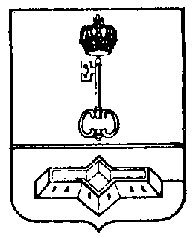 АДМИНИСТРАЦИЯ МУНИЦИПАЛЬНОГО ОБРАЗОВАНИЯШЛИССЕЛЬБУРГСКОЕ ГОРОДСКОЕ ПОСЕЛЕНИЕКИРОВСКОГО МУНИЦИПАЛЬНОГО РАЙОНАЛЕНИНГРАДСКОЙ ОБЛАСТИПОСТАНОВЛЕНИЕот 04.02.2019  № 33